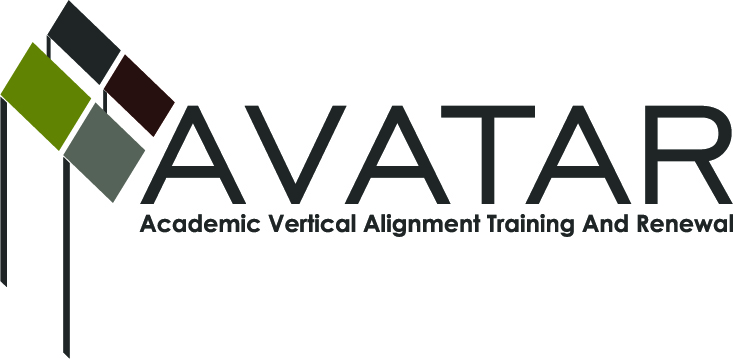 AVATAR Partnership Region:  9 ESCMeeting/Session Documentation FormForm should be completed after each meeting and given to the Regional AVATAR Coordinator/FacilitatorAgenda Format Key:  P = Presentation, F = Feedback, D = Decision-Making, W = Work Group, O = Other, with explanationAVATAR Meeting MinutesMeeting Participant ListMeeting:ELA AVATAR TeamELA AVATAR TeamELA AVATAR TeamELA AVATAR TeamELA AVATAR TeamMeeting Purpose:Project Focus for 2013-2014Project Focus for 2013-2014Project Focus for 2013-2014Project Focus for 2013-2014Project Focus for 2013-2014Date:October 17, 2013Start Time:4:00 p.m.End Time:5:00 p.m.Meeting Coordinator/ Facilitator:Kathy Harvey, Joe JohnstonLocation:Location:Foard Room-Region 9 ESCFoard Room-Region 9 ESCMeeting Recorder:Kathy HarveyMeeting Timekeeper:Meeting Timekeeper:Kathy HarveyKathy HarveyTimeTopicFormatDiscussion LeaderDesired Outcome4:00-4:30Review of past ELA projects and effectiveness DJoe JohnstonFocus needs to be on Writing for college versus writing for STAAR and the challenges faced by both secondary and postsecondary teachers4:30-5:00How to proceedDKathy HarveyHost a symposium or conference for ELA teachers with secondary and postsecondary teachers as presenters. Address topics of frustration for both secondary and postsecondary teachers. Hire keynote speaker who will also do breakout session for teachers.Action ItemPerson ResponsibleDue DateAnother planning date for the event. Secure Keynote speaker.Kathy HarveyNovember 21, 2013Consult high school and postsecondary instructors to present at symposiumBetty Carroll-MSUJoe Johnston-Vernon CollegeLindsey Cluley-Burkburnett HSNovember 21, 2013Secure vendors and exhibitorsJoni Lemly-Region 9 ESCNovember 21, 2013NotesNotesNotesA tentative date of February 13, 2014, was set for the ELA teacher symposium. Future planning dates will flesh out the details for the event. Region 9 Education Service Center will be the host site for the event and AVATAR funds will secure keynote speaker and lunch expenditures. Topics will focus on the areas of concern for high school and postsecondary ELA instructors, but grades K-16 teachers will be invited to attend. Gt credit will be awarded for full day conference attendance and vendors will be invited to sell books and instruction related materials. A tentative date of February 13, 2014, was set for the ELA teacher symposium. Future planning dates will flesh out the details for the event. Region 9 Education Service Center will be the host site for the event and AVATAR funds will secure keynote speaker and lunch expenditures. Topics will focus on the areas of concern for high school and postsecondary ELA instructors, but grades K-16 teachers will be invited to attend. Gt credit will be awarded for full day conference attendance and vendors will be invited to sell books and instruction related materials. A tentative date of February 13, 2014, was set for the ELA teacher symposium. Future planning dates will flesh out the details for the event. Region 9 Education Service Center will be the host site for the event and AVATAR funds will secure keynote speaker and lunch expenditures. Topics will focus on the areas of concern for high school and postsecondary ELA instructors, but grades K-16 teachers will be invited to attend. Gt credit will be awarded for full day conference attendance and vendors will be invited to sell books and instruction related materials. NameTitleOrganization/InstitutionKathy HarveyFacilitator-AVATARRegion 9 Education Service CenterJoe JohnstonDivision DirectorVernon CollegeMisti SpearCurriculum Coordinator-ELAWFISDBetty CarrollELA InstructorMidwestern State UniversityMissy MayfieldCurriculum DirectorBurkburnett ISDLindsey CluleyEnglish TeacherBurkburnett HSDenise SandersEnglish TeacherVernon HSJoni LemleyCurriculum SpecialistRegion 9 Education Service CenterShannon JohnstonEnglish TeacherBurkburnett HSErika LeopoldEnglish TeacherWichita Falls ISD-WFHSAnn KopelEnglish TeacherWindthorst HSJessica BennettDual Credit CoordinatorVernon College 